1. The perimeter of a square is 24cm. Then the sides of the square are _________cm. 2. The area of a square is 81 cm. Its sides are _________cm. What is the perimeter of this shape?  _______________cm.3.  The name given to the figure below is ______________________________________ . 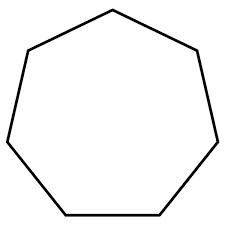 4.  Draw an image to prove that an angle is formed by two rays with a common endpoint.5.  Convert the following measurements:0.45m = ____________cm0.65m = ____________ mm6.  A rectangle with a base of 3 cm has the same are as the parallelogram below. What is the height of the rectangle? 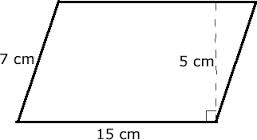 7. Calculate the perimeter and area of: 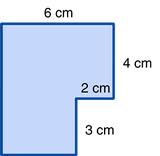 8. Calculate the perimeter of: 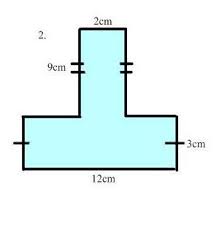 9. Calculate the Area: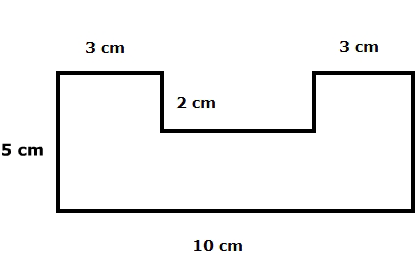 10.  Calculate the area of: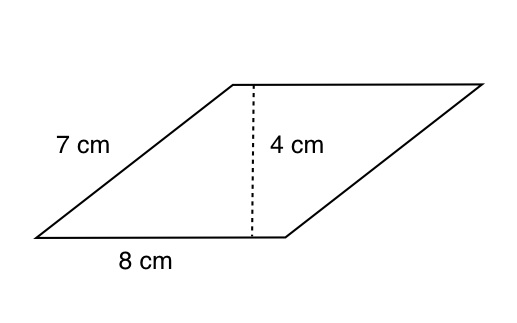 11.  Calculate the area: 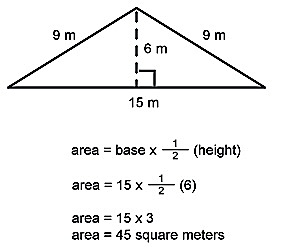 12.  Calculate the area: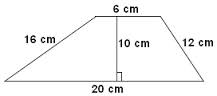 13.  Calculate the area of  DEC: (measurement in cm)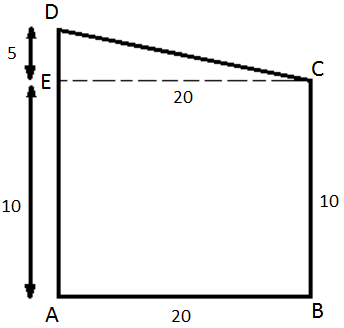 14.  Calculate the area of the shaded region in the square below: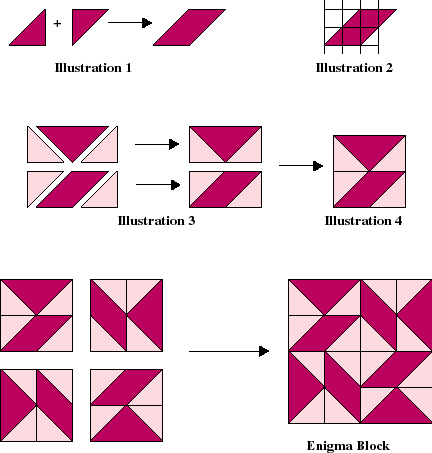         6cm 15. The perimeter of a square is 36 cm. What is the area of the square?